проект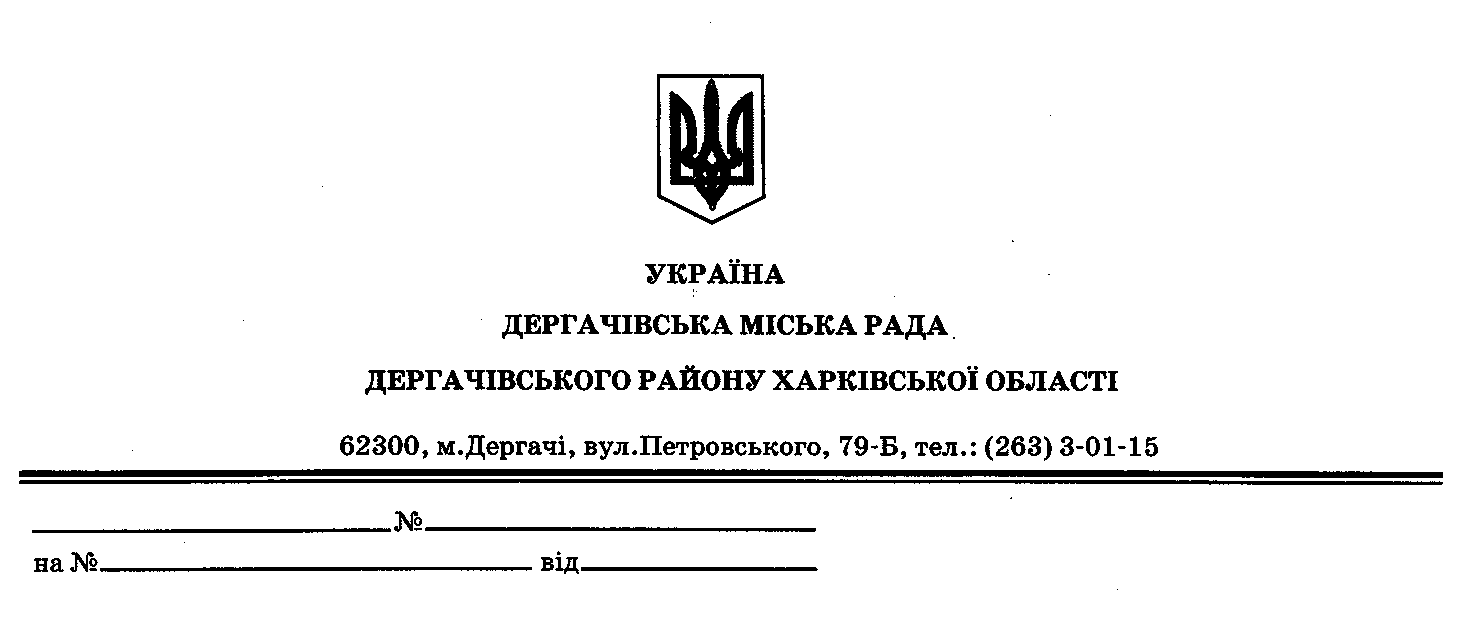 ДЕРГАЧІВСЬКА МІСЬКА РАДАВИКОНАВЧИЙ КОМІТЕТРІШЕННЯВід 09 серпня 2016 року                                                                    №  136 Про затвердження плану заходів та персонального складу Організаційного комітету з підготовки та відзначення 25-ї річниці Незалежності України 356-ї річниці Дня міста Дергачі, Дня Державного Прапора України, 73-ї річниці визволення міста у 1943р.З метою належного забезпечення святкування 25-ї річниці Незалежності України, 356-ї річниці заснування міста Дергачі, Дня Державного Прапора України, 73-ї річниці визволення міста Дергачі у 1943р.,на вшанування багатовікової історії українського державотворення, державної символіки незалежної України, дбаючи про збереження загальнодержавних та місцевих традицій, відповідно Програми соціально – економічного і культурного розвитку міста Дергачі на 2016 рік, затвердженої рішенням №19 VІІсесії VІІ скликання від 19 лютого 2016 року, виходячи із заходів щодо реалізації Програми, фінансування в межах реальних можливостей бюджету,керуючись статтями 30 Закону України «Про місцеве самоврядування в Україні», виконавчий комітет Дергачівської міської ради –В И Р І Ш И В:       1. Затвердити план заходів з відзначення 25-ї річниці Незалежності України,356-ї річниці Дня міста Дергачі, Дня Державного Прапора України,73-ї річниці визволення міста у 1943р.  (додається).      2.Утворити Організаційний комітет з підготовки та відзначення 25-ї річниці Незалежності України,356-ї річниці Дня міста Дергачі, Дня Державного Прапора України,73-ї річниці визволення міста у 1943р.,(далі - Організаційний комітет) та затвердити його персональний склад (додається).     3.Організаційному комітету забезпечити належну підготовку і проведення заходів, пов’язаних з відзначенням25-ї річниці Незалежності України ,356-ї річниці Дня міста Дергачі,Дня Державного Прапора України,73-ї річниці визволення міста у 1943р.4 .Клопотати перед Дергачівською міською радою про виділення коштів для реалізації затвердженних заходів з відзначення , 25-ї річниці Незалежності України ,356-ї річниці Дня міста Дергачі, Дня Державного Прапора України, 73-ї річниці визволення міста у 1943р.5. Контроль за виконанням даного рішення покласти на заступника міського голови з фінансово-економічних питань Христенко О.С.   Виконуюча обов’язки  міського голови   Секретар ради                                                                    К.І.Бондаренко